ОФИЦИАЛЬНОЕ ОПУБЛИКОВАНИЕАдминистрация сельского поселения Шенталамуниципального района Шенталинский Самарской областиПОСТАНОВЛЕНИЕ от 12.09.2023 г.  № 43-пО создании учебно-консультационного пункта по гражданской обороне и чрезвычайным ситуациям на территории сельского поселения Шентала муниципального района Шенталинский Самарской области В соответствии с Федеральным законом от 12.02.1998 № 28-ФЗ «О гражданской обороне», постановлением Правительства Российской Федерации от 18.09.2020 № 1485 «Об утверждении Положения о подготовке граждан Российской Федерации, иностранных граждан и лиц без гражданства в области защиты от чрезвычайных ситуаций природного и техногенного характера» Администрация сельского поселения Шентала муниципального района Шенталинский Самарской областиПОСТАНОВЛЯЕТ:Для обучения неработающего населения в области гражданской обороны и защиты от чрезвычайных ситуаций природного и техногенного характера в здании Администрации сельского поселения Шентала муниципального района Шенталинский Самарской области по адресу: ж/д ст. Шентала, ул. Вокзальная, д. 20, создать учебно-консультационный пункт по гражданской обороне и чрезвычайным ситуациям.Утвердить Положение об учебно-консультационном пункте по гражданской обороне и чрезвычайным ситуациям на территории сельского поселения Шентала муниципального района Шенталинский Самарской области  согласно приложению. Настоящее постановление опубликовать в газете «Вестник поселения Шентала» и разместить на официальном сайте Администрации сельского поселения Шентала муниципального района Шенталинский Самарской области в сети «Интернет».Настоящее постановление вступает в силу со дня его официального опубликования.Контроль за исполнением настоящего постановления оставляю за собой.Глава сельского поселения Шенталамуниципального района Шенталинский Самарской области                                                               В.И. МиханьковПриложение к постановлению Администрациисельского поселения Шентала муниципального района Шенталинский Самарской области от 12.09.2023 года  №43-пПОЛОЖЕНИЕоб учебно-консультационном пункте по гражданской обороне и чрезвычайным ситуациям на территории сельского поселения Шентала муниципального района Шенталинский Самарской области1. Общие положения1.1. Учебно-консультационный пункт по гражданской обороне и чрезвычайным ситуациям (далее - УКП ГОЧС) предназначен для обучения населения, не занятого в производстве и сфере обслуживания (далее - населения), в области гражданской обороны и действиям в случаях чрезвычайных ситуаций.1.2. Основная цель УКП ГОЧС - в максимальной степени привлечь к учебе неработающее население, добиться, чтобы каждый гражданин мог грамотно действовать в любых чрезвычайных ситуациях как мирного, так и военного времени.2. Основные задачи УКП ГОЧС 2.1. Организация обучения неработающего населения по «Рекомендуемой тематике для подготовки неработающего населения по гражданской обороне и действиям в чрезвычайных ситуациях», утвержденной МЧС России. 2.2. Выработка практических навыков действий населения в условиях чрезвычайных ситуаций мирного и военного времени. 2.3. Повышение уровня подготовки населения к действиям в условиях угрозы и возникновения чрезвычайных ситуаций, а также при ликвидации их последствий. 2.4. Пропаганда важности и необходимости всех мероприятий Российской системы предупреждения и ликвидации чрезвычайных ситуаций в современных условиях.3. Организация работы3.1. Создание и организация деятельности УКП ГОЧС осуществляется в соответствии с постановлением администрации сельского поселения. УКП ГОЧС должен располагаться в отведенном для него помещении. 3.2. Общее руководство подготовкой неработающего населения в области гражданской обороны и действиям в случаях чрезвычайных ситуаций осуществляет глава сельского поселения. 3.3. Обучение населения осуществляется путем проведения занятий, пропагандистских и агитационных мероприятий (бесед, лекций, вечеров вопросов и ответов, консультаций, показов учебных кино- и видеофильмов), проводимых по планам должностных лиц гражданской обороны, распространения и чтения памяток, листовок, пособий, прослушивания радиопередач и просмотра телепрограмм по тематике гражданской обороны и защиты от чрезвычайных ситуаций, участия в учениях и тренировках по гражданской обороне и защите от чрезвычайных ситуаций. 3.4. Основное внимание при обучении неработающего населения обращается на умелые действия в чрезвычайных ситуациях, на воспитание чувства высокой ответственности за свою подготовку и подготовку своей семьи к защите от чрезвычайных ситуаций мирного и военного времени. 3.5. Обучение населения осуществляется круглогодично. Для проведения занятий обучаемые формируются в учебные группы 10-15 человек. При создании учебных групп учитывается возраст, состояние здоровья, уровень подготовки обучаемых по вопросам гражданской обороны и защиты от чрезвычайных ситуаций.4. Документы, находящиеся на УКП ГОЧС4.1. Постановление администрации сельского поселения о создании УКП ГОЧС. 4.2. Распоряжение по администрации сельского поселения об организации работы УКП ГОЧС. 4.3. График дежурств по УКП ГОЧС. 4.4. Распорядок дня работы УКП ГОЧС. 4.5. План работы УКП ГОЧС по обучению неработающего населения (год, месяц). 4.6. Журнал учета проводимых занятий. 4.7. Расписание занятий. 4.8. Журналы персонального учета населения, прошедшего обучение на УКП.5. Оборудование УКП ГОЧС5.1. УКП ГОЧС оборудуется в специально отведенном помещении. Помещение УКП ГОЧС должно вмещать не менее 15 человек. В помещении должны быть размещены столы и стулья для организации обучения не менее 15 человек. 5.2. Помещение УКП ГОЧС необходимо оборудовать плакатами: 5.2.1. «Действия населения по сигналу «Внимание всем» и сигналам гражданской обороны в условиях военного времени». 5.2.2. «Виды возможных чрезвычайных ситуаций и способы защиты при их возникновении». 5.2.3. «Порядок и правила проведения эвакуационных мероприятий». 5.2.4. «Правила пользования индивидуальными и коллективными средствами защиты». 5.2.5. «Оказание само- и взаимопомощи при поражениях различного характера». 5.3. Для проведения занятий и организации самостоятельного изучения на УКП ГОЧС должны быть: 5.3.1. Противогазы для взрослых 5 штук. 5.3.2. Противогазы для детей 5 штук. 5.3.3. Респираторы 15 штук. 5.3.4. Простейшие средства защиты органов дыхания 15 штук. 5.3.5. Бинты, вата, марля и другие материалы для обучения. 5.3.6. Индивидуальные аптечки и индивидуальные противохимические пакеты 15 штук. 5.3.7. Учебная литература, брошюры, памятки по ГОЧС для населения.6. Обязанности инструктора УКПИнструктор УКП отвечает за планирование, организацию и ход учебного процесса, состояние учебно-материальной базы.Он обязан:- разрабатывать и вести планирующие, учетные и отчетные документы; - в соответствии с расписанием проводить занятия и консультации; - осуществлять контроль за ходом самостоятельного обучения людей и оказывать индивидуальную помощь обучаемым; - проводить инструктаж руководителей занятий и старших групп; - вести учет подготовки неработающего населения на закрепленной за УКП территорией; - составлять годовой отчет о выполнении плана работы УКП; - составлять заявки на приобретение учебных и наглядных пособий, технических средств обучения, литературы, организовать их учет, хранение и своевременное списание; - следить за содержанием помещения, соблюдением правил пожарной безопасности; поддерживать постоянное взаимодействие по вопросам обучения с органами управления ГОЧС. Приложение № 1к положению об учебно-консультационном пункте по гражданской обороне и чрезвычайным ситуациям на территории сельского поселения Шентала муниципального района Шенталинский Самарской областиРаспоряжение «Об организации работыучебно-консультационного пункта»«___» __________ 20__ г.                      №                                        г. ____________Руководствуясь постановлением Администрации сельского поселения Шентала муниципального района Шенталинский Самарской области от 12.09.2023 г. №43-п «О создании учебно-консультационного пункта по гражданской обороне и чрезвычайным ситуациям на территории сельского поселения Шентала муниципального района Шенталинский Самарской области», в целях обучения неработающего населения вопросам защиты от чрезвычайных ситуаций и опасностей военного времени 1. Назначить  инструктором учебно-консультационного пункта ______________________________.      (занимаемая должность, Ф.И.О.)2. Для проведения занятий в учебно-консультационном пункте и размещение учебно-материальной базы оборудовать помещение, согласно Положения об УКП.3. Организацию планирования и проведения занятий, консультаций и других мероприятий возложить на инструктора УКП. 4. Время работы УКП с __ до __ часов ежедневно, кроме субботы, воскресенья и праздничных дней.  Основные занятия планируются с ________ по __________, в остальное время консультации и другие мероприятия. 5. Неработающих жителей включить в учебные группы, из расчета 10-15 человек, с учетом возраста, состояние здоровья и уровня подготовки, назначив старших групп. 6. Дни проведения занятий: _________________; консультаций: _________________.  Время проведения с __ до __ часов. Тренировки в соответствии с планом работы. 7. Распоряжение довести до всех назначенных должностных лиц.  Глава сельского поселения Шенталамуниципального района Шенталинский Самарской области                               ________________ __________________                                                                       (подпись)                 (фамилия)Приложение № 2к положению об учебно-консультационном пункте по гражданской обороне и чрезвычайным ситуациям на территории сельского поселения Шентала муниципального района Шенталинский Самарской области«У т в е р ж д а ю»Глава сельского поселения Шенталамуниципального района ШенталинскийСамарской области_________________ ФИО «____» ____________20___г.План работы учебно-консультационного пункта на 20__ годИнструктор учебно-консультационного пунктаПриложение № 3к положению об учебно-консультационном пункте по гражданской обороне и чрезвычайным ситуациям на территории сельского поселения Шентала муниципального района Шенталинский Самарской области«У т в е р ж д а ю»Глава сельского поселения Шенталамуниципального района ШенталинскийСамарской области_________________ ФИО «____» ____________20___г.Распорядок дняработы учебно-консультационного пунктаПримечание:  дни проведения занятий: __________________; дни проведения консультаций: __________________; выходные дни: __________________.Инструктор Учебно-консультационного пунктаПриложение № 4к положению об учебно-консультационном пункте по гражданской обороне и чрезвычайным ситуациям на территории сельского поселения Шентала муниципального района Шенталинский Самарской области«У т в е р ж д а ю»Глава сельского поселения Шенталамуниципального района ШенталинскийСамарской области_________________ ФИО «____» ____________20___г.Расписание занятий и консультаций,  проводимых в учебно-консультационном пункте в 20 _ годуИнструкторучебно-консультационного пунктаПриложение № 5к положению об учебно-консультационном пункте по гражданской обороне и чрезвычайным ситуациям на территории сельского поселения Шентала муниципального района Шенталинский Самарской областиЖурнал учета занятий и консультацийПриложение № 6к положению об учебно-консультационном пункте по гражданской обороне и чрезвычайным ситуациям на территории сельского поселения Шентала муниципального района Шенталинский Самарской областиЖурнал персонального учета населения, прошедшего обучение на УКПНомер телефона для сообщений в целях предотвращения террористической и экстремистской деятельности 8 (84652) 2-17-572023вторник12 сентября№ 27 (371)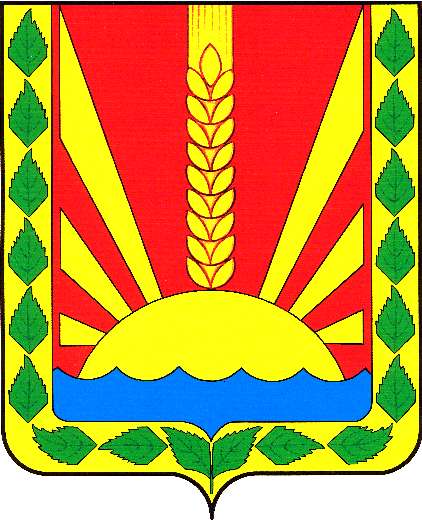 Учрежден решением Собрания представителей сельского поселения Шентала муниципального района Шенталинский Самарской области № 134 от 25.02.2010 г.№ п/пМероприятия Кто проводит Дата Отметки о выполнении1.2.I. Мероприятия, проводимые под руководством вышестоящих органов управления Учебно-методический сбор л/состава УКП по подведению итогов и поставленных задач на год. Смотр  конкурс на лучший учебно -консультационный пункт  и т.д.1.2.3.1.2.3.II. Мероприятия, проводимые в учебно -консультационном пункте.1. Организационные мероприятия: Совещание по подведению итогов и постановка задач на новый учебный год. Совещание по совершенствованию учебного процесса. Разработка планирующих документов на год. 2. Организация учебного процесса: Проведение занятий. Проведение консультаций. Просмотр видеофильмов. 3. Совершенствование учебно-материальной базы  и т.д.№ п/пНаименование мероприятий Время проведения 1.Начало работы2.Подготовка к проведению занятий, консультаций.3.Проведение занятий, консультаций: 1 час занятий    перерыв 2 час занятий4.Работа с учебно-методической документацией и совершенствование учебно-методической базы.5.Подведение итогов за день6.Конец работы.ДатаЧасы№ группыНаименование темы Метод Кто проводитянварьянварьянварьянварьянварьянварь12.011 часгр. №1Тема № 1 «Обязанности населения по гражданской обороне и действиям в чрезвычайных ситуациях»  лекция12.012 часгр. №2Тема № 1 «Обязанности населения по гражданской обороне и действиям в чрезвычайных ситуациях»  лекция14.011 часгр. №1Тема № 2 «Оповещение о чрезвычайных ситуациях и по сигналам ГО. Действия населения по сигналу «Внимание всем!»беседа14.012 часгр. №2Тема № 2 «Оповещение о чрезвычайных ситуациях и по сигналам ГО. Действия населения по сигналу «Внимание всем!»беседа16.011 часгр. №1Тема № 3 «Действия населения при авариях катастрофах и стихийных бедствиях»беседа16.012 часгр. №2Тема № 3 «Действия населения при авариях катастрофах и стихийных бедствиях»беседа19.011 часгр. №1Тема № 4 «Современные средства поражения. Защита населения от опасности военного времени»лекция19.012 часгр. №2Тема № 4 «Современные средства поражения. Защита населения от опасности военного времени»лекцияи т.д.  в соответствии с программой и порядком работы.февральфевральфевральфевральфевральфевральи т.д. по месяцам годаДата № группыНаименование группы Занятие или вопросы консультаций № темы Кто проводит Роспись Примечания № п/п Дата № группы Ф.И.О. адрес проживанияадрес проживанияадрес проживанияадрес проживания№ п/п Дата № группы Ф.И.О. улицадомквартирателефонСоучредители:1. Администрация сельского поселения Шентала муниципального района Шенталинский Самарской области; (446910, Самарская область, Шенталинский район, ст. Шентала, ул. Вокзальная, 20);2. Собрание представителей сельского поселения Шентала муниципального района Шенталинский Самарской области (446910, Самарская область, Шенталинский район, ст. Шентала, ул. Вокзальная, 20).Напечатано в АСП Шентала муниципального района Шенталинский Самарской области.446910, Самарская область, Шенталинский район, ст. Шентала, ул. Вокзальная, 20. Тираж 100 экземпляров. Бесплатно.Периодичность выпуска газеты «Вестник поселения Шентала»- не реже одного раза в месяц.